وصف المقرر :						Module Description          أهداف المقرر:					Module Aims                                 مخرجات التعليم: (الفهم والمعرفة والمهارات الذهنية والعملية)Learning Outcomes (Comprehension- Knowledge-intellectual and practical skills)يفترض بالطالب بعد دراسته لهذه المقرر أن يكون قادرا على:By the end of this course, students should be able to :محتوى المقرر: (تتم التعبئة باللغة المعتمدة في التدريس)Module Contents: (fill in using the language of instruction)الكتاب المقرر والمراجع المساندة:(تتم التعبئةبلغة الكتاب الذي يدرس)Textbooks and reference books:(fill in using the language of the textbook)ملاحظة: يمكن إضافة مراجع أخرى بحيث لا تتجاوز 3 مراجع على الأكثر.NB: You can add a maximum of 3 reference books اسم المقرر:رقم المقرر:اسم ورقم المتطلب السابق:مستوى المقرر:الساعات المعتمدة:ENG 324ENG 324Module Title:Comparative LinguisticsComparative LinguisticsModule ID:ENG 223 (Introduction to Linguistics), ENG 314 (Descriptive English Phonetics and Phonology), ENG 315 (Morphology)ENG 223 (Introduction to Linguistics), ENG 314 (Descriptive English Phonetics and Phonology), ENG 315 (Morphology)Prerequisite:66Level:33Credit Hours:Comparative Linguistics (which historically emerged out of Historical Linguistics) studies the similarities and differences between two or more languages.This course seeks to provide students with a working knowledge of :History, approaches and methods of Comparative Linguistics.Common terms, and trends in Comparative linguistics (e.g. cognates, lexicostatistics, etc).Relationship between Historical Linguistics and Comparative Linguistics.Contrastive Linguistics/Analysis (in the light of Comparative Linguistics).Phonological, Morphological, Syntactic, Semantics, Discourse similarities and differences between English and Arabic and the impact of that on learning English by speakers of Arabic language ( e.g. segmental/supra-segmental, grammatical/discoursal differences between the two languages).Aspects of Comparative Linguistics such as Inter/Cross-cultural Communication, along with new perspectives as Internet Linguistics( cf. Crystal, 2006,2011).The course draws on a pool of paper and cyber/web-based  materials and employs a range of methods : lecturing, class seminars/discussions, response papers/presentations, etc. Assessment of students' performance tends to be varied/multifaceted (tests, quizzes, research assignments, response papers, presentations, etc.)1This course:Introduces the key theories, methods and approaches of Comparative Linguistics (includes comparison and contrast between Comparative Linguistics and Historical Linguistics). 12Investigates Contrastive analysis (CA) Hypothesis and discusses its relevance to both comparative and applied linguistics( the controversies over CA will be briefly surveyed and discussed) .23Examines phonological, morphological, syntactic, semantic and pragmatic, discoursal systems and patterns between English and Arabic. The implications for this comparison and contrast for EFL in Arabic-speaking countries may be considered.34Explores comparative analyses between various languages and language systems. This may include comparisons of inter/multi/cross-cultural communication as well as the new perspectives such as Internet Linguistics, New Englishes, etc. 455661Possess a working knowledge about the central approaches, theories and methods of Comparative Linguistics.12See the relationship between Comparative Linguistics and Historical Linguistics ( How much do language families and change affect the methods of Comparative Linguistics—cognates and lexicostatistics).23Be cognizant of and interpret the complex relationship between languages (e.g. Arabic & English) on the basis of the theory of  Contrastive Analysis/Contrastive Linguistics.34Discuss the pros and cons (merits/demerits) of Contrastive Analysis Hypothesis (CAH) and its implications for EFL pedagogy and language education.45Particularly recognize the similarities and  differences between English and Arabic phonological, morphological, structural, semantic and pragmatic/discourse systems.5قائمة الموضوعات(Subjects)عدد الأسابيع(Weeks)ساعات التدريس (Hours)Course Orientation13An Overview of Comparative linguistics13Comparative Linguistics vs. historical Linguistics13Types of Comparative Analyses and Methods ( Cognates- Lexicostatistics, etc.)26Comparative Linguistics and Contrastive Linguistics/Analysis Hypothesis—Implications for Arabic vs. English linguistic systems.. and for Arabic-speaking EFL pedagogy 39Comparative Linguistics and Intercultural/Cross-cultural communication, Comparative Linguistics and Issues of Bi/Multi/-Lingualism, New Englishes, etc.-412Special Aspects of Transfer ( English & Arabic), at all aspects of linguistic system (phonological, morphological, syntactic, pragmatic/discourse, etc.26More focus on the theory of Contrastive analysis and its pedagogical implications.13اسم الكتاب المقررTextbook titleHistorical and Comparative Linguisticsاسم المؤلف (رئيسي)Author's NameR. Anttilaاسم الناشرPublisherJohn Benjaminsسنة النشرPublishing Year1989اسم المرجع (1)Reference (1)Language history, Language Change, and Language Relationship: An Introduction to Historical and Comparative Linguisticsاسم المؤلفAuthor's NameHock, Hans Henrich, and Brian D. Joseph.اسم الناشرPublisherMouton de Gruyter.سنة النشرPublishing Yearاسم المرجع (2)Reference (2)Internet Linguisticsاسم المؤلفAuthor's NameDavid Crystalاسم الناشرPublisherRoutledgeسنة النشرPublishing Year2011اسم المرجع (3)Reference (3)Historical Linguisticsاسم المؤلفAuthor's NameLyle Campbellاسم الناشرPublisherCambridge University Pressسنة النشرPublishing Year2004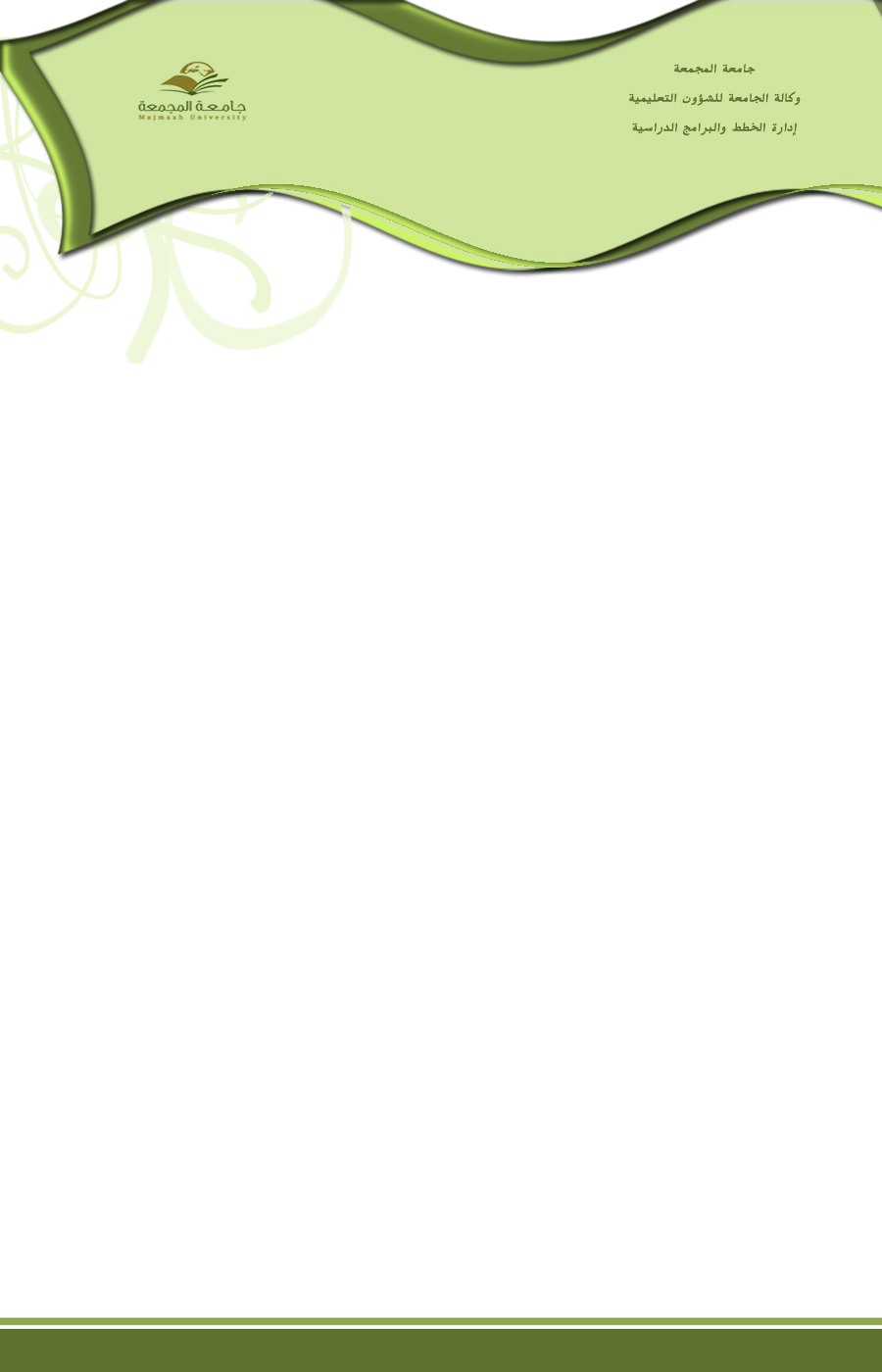 